Rešitve: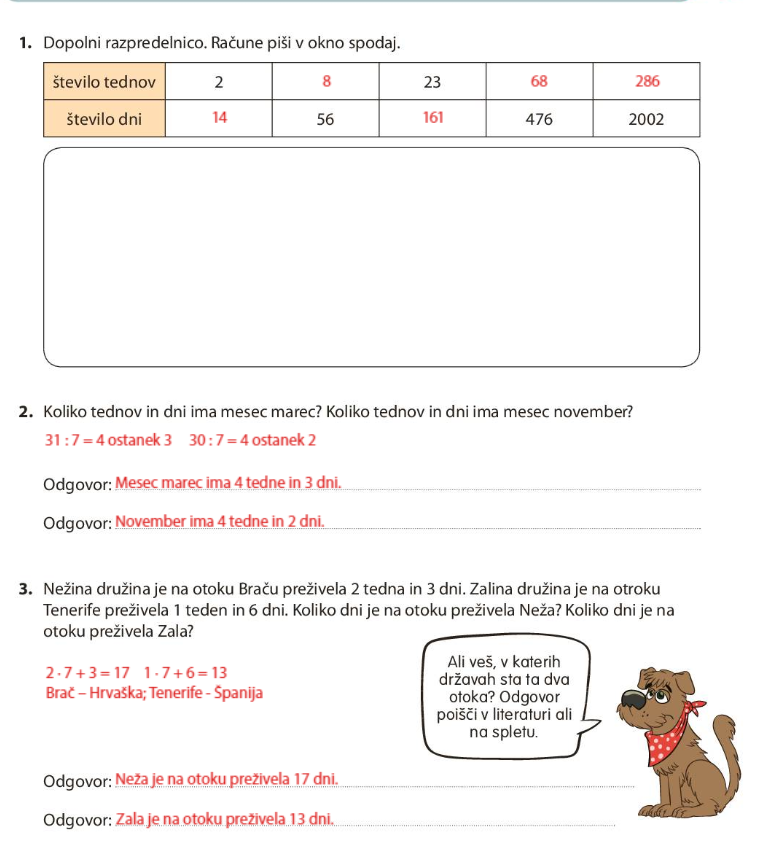 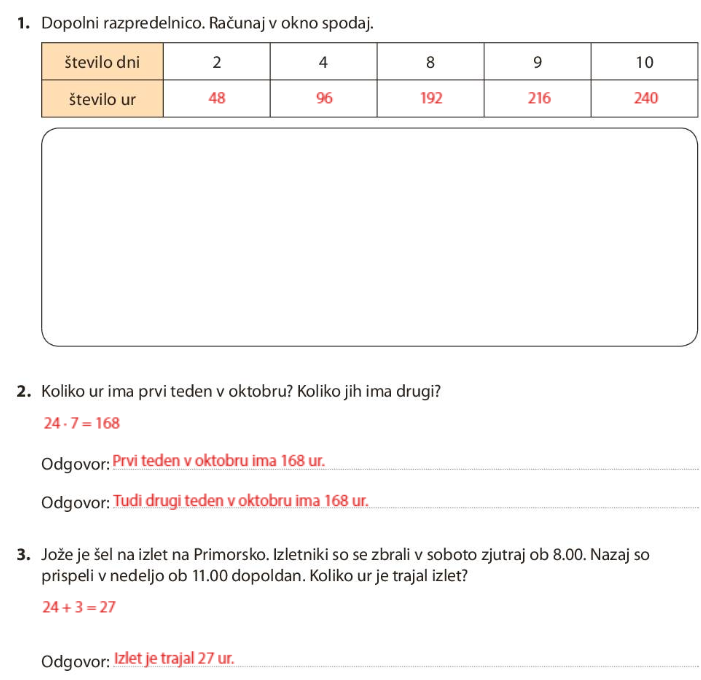 DELO NA DALJAVOŠolsko leto 2019/ 2020Razred: 4.aDELO NA DALJAVOŠolsko leto 2019/ 2020Razred: 4.aDELO NA DALJAVOŠolsko leto 2019/ 2020Razred: 4.aDELO NA DALJAVOŠolsko leto 2019/ 2020Razred: 4.aPredmet:MATZaporedna št. ure:151. Datum: 20. 5. 2020Učiteljica:Zdenka MežanTema: Merimo čas - vrste ur, leto, mesec, teden,Tema: Merimo čas - vrste ur, leto, mesec, teden,Tema: Merimo čas - vrste ur, leto, mesec, teden,Tema: Merimo čas - vrste ur, leto, mesec, teden,Pripomočki: SDZ 4 str. 33 - 34Pptx ČAS:https://drive.google.com/file/d/1TFKSqddxm_y9OSKpEVWMci1_St7rCPlX/view?usp=sharingPripomočki: SDZ 4 str. 33 - 34Pptx ČAS:https://drive.google.com/file/d/1TFKSqddxm_y9OSKpEVWMci1_St7rCPlX/view?usp=sharingPripomočki: SDZ 4 str. 33 - 34Pptx ČAS:https://drive.google.com/file/d/1TFKSqddxm_y9OSKpEVWMci1_St7rCPlX/view?usp=sharingPripomočki: SDZ 4 str. 33 - 34Pptx ČAS:https://drive.google.com/file/d/1TFKSqddxm_y9OSKpEVWMci1_St7rCPlX/view?usp=sharingNamen učenja:Spoznati standardne merske enote za čas (dan, teden, mesec, leto).Namen učenja:Spoznati standardne merske enote za čas (dan, teden, mesec, leto).Namen učenja:Spoznati standardne merske enote za čas (dan, teden, mesec, leto).Namen učenja:Spoznati standardne merske enote za čas (dan, teden, mesec, leto).Kriteriji uspešnosti: uspešen/na boš, ko boš znal/a:Oceniti in meriti količine za čas s standardnimi enotami.Spoznaš standardne merske enote za čas (dan, teden, mesec, leto).narediti samopregled in popravo napak.Kriteriji uspešnosti: uspešen/na boš, ko boš znal/a:Oceniti in meriti količine za čas s standardnimi enotami.Spoznaš standardne merske enote za čas (dan, teden, mesec, leto).narediti samopregled in popravo napak.Kriteriji uspešnosti: uspešen/na boš, ko boš znal/a:Oceniti in meriti količine za čas s standardnimi enotami.Spoznaš standardne merske enote za čas (dan, teden, mesec, leto).narediti samopregled in popravo napak.Kriteriji uspešnosti: uspešen/na boš, ko boš znal/a:Oceniti in meriti količine za čas s standardnimi enotami.Spoznaš standardne merske enote za čas (dan, teden, mesec, leto).narediti samopregled in popravo napak.Dober dan!  Ponovi snov prejšnje ure s pomočjo pptx predstavitev ČAS:https://www.youtube.com/watch?v=Oq4UaX5OLtA&feature=youtu.be&fbclid=IwAR2-TLSs3_qJbizL2yN2S6yr6d7Y8gYBWuLccJpA32tr-CEt9q7P_J02kK4Včeraj smo spoznali leto in mesec, danes je na vrsti teden in danSDZ 4, str. 33Teden: Preberi besedilo. Razumeš razliko med tednom (7 dni) in delovnim tednom (5 dni)? Preberi Nežino razmišljanje in odgovori na njeni vprašanji. Samostojno reši naloge št. 1, 2, 3SDZ 4, str. 34  Preberi besedilo na modrem polju. Dan: TO ŽE VEŠ: Zemlja se vrti okoli svoje osi v nasprotni smeri urinega kazalca. En krog traja 24 ur, kar jeenako en dan. V tem času se izmenjata svetli (dan) in temni (noč) del dneva. Ob prehodu je mrak (jutroin večer). Zanimivost: Noč in dan sta enako dolga samo dvakrat v enem letu, in sicer okoli 21. marca (pomladno enakonočje), ko se začne pomlad, in okoli 23. septembra (jesenko enakonočje), ko se začne jesen. Sicer so pozimi noči daljše in dnevi krajši, poleti pa obratno. Nasprotno od enakonočja je sončev obrat (ali solsticij). Imamo dva, in sicer poletni sončevobrat, ko je dan najdaljši (med 21. in 23. junijem) – takrat se začne poletje, in zimski sončev obrat, ko je noč najdaljša (med 21. in 22. decembrom), ko se začne zima. Preberi besedilo na rumenem polju. Koliko dni imata 2 tedna? Koliko ur imajo 3 dnevi? Koliko tednov in dni ima 10 dni? Koliko ur ima en dan in 5 ur? Koliko dni imata običajno leto in januar skupaj? Koliko dni imata prestopno leto in prvi teden novega leta skupaj? …Samostojno reši naloge št. 1, 2, 3Rešitve so spodaj. Preveri, obkljukaj oz. popravi, če je potrebno.Samovrednotenje:Kaj sem se danes naučil/a? Je namen učenja dosežen? Sem bil/a uspešna glede na kriterije uspešnosti? Kaj lahko naredim, da svoje znanje še izboljšam?Dober dan!  Ponovi snov prejšnje ure s pomočjo pptx predstavitev ČAS:https://www.youtube.com/watch?v=Oq4UaX5OLtA&feature=youtu.be&fbclid=IwAR2-TLSs3_qJbizL2yN2S6yr6d7Y8gYBWuLccJpA32tr-CEt9q7P_J02kK4Včeraj smo spoznali leto in mesec, danes je na vrsti teden in danSDZ 4, str. 33Teden: Preberi besedilo. Razumeš razliko med tednom (7 dni) in delovnim tednom (5 dni)? Preberi Nežino razmišljanje in odgovori na njeni vprašanji. Samostojno reši naloge št. 1, 2, 3SDZ 4, str. 34  Preberi besedilo na modrem polju. Dan: TO ŽE VEŠ: Zemlja se vrti okoli svoje osi v nasprotni smeri urinega kazalca. En krog traja 24 ur, kar jeenako en dan. V tem času se izmenjata svetli (dan) in temni (noč) del dneva. Ob prehodu je mrak (jutroin večer). Zanimivost: Noč in dan sta enako dolga samo dvakrat v enem letu, in sicer okoli 21. marca (pomladno enakonočje), ko se začne pomlad, in okoli 23. septembra (jesenko enakonočje), ko se začne jesen. Sicer so pozimi noči daljše in dnevi krajši, poleti pa obratno. Nasprotno od enakonočja je sončev obrat (ali solsticij). Imamo dva, in sicer poletni sončevobrat, ko je dan najdaljši (med 21. in 23. junijem) – takrat se začne poletje, in zimski sončev obrat, ko je noč najdaljša (med 21. in 22. decembrom), ko se začne zima. Preberi besedilo na rumenem polju. Koliko dni imata 2 tedna? Koliko ur imajo 3 dnevi? Koliko tednov in dni ima 10 dni? Koliko ur ima en dan in 5 ur? Koliko dni imata običajno leto in januar skupaj? Koliko dni imata prestopno leto in prvi teden novega leta skupaj? …Samostojno reši naloge št. 1, 2, 3Rešitve so spodaj. Preveri, obkljukaj oz. popravi, če je potrebno.Samovrednotenje:Kaj sem se danes naučil/a? Je namen učenja dosežen? Sem bil/a uspešna glede na kriterije uspešnosti? Kaj lahko naredim, da svoje znanje še izboljšam?Dober dan!  Ponovi snov prejšnje ure s pomočjo pptx predstavitev ČAS:https://www.youtube.com/watch?v=Oq4UaX5OLtA&feature=youtu.be&fbclid=IwAR2-TLSs3_qJbizL2yN2S6yr6d7Y8gYBWuLccJpA32tr-CEt9q7P_J02kK4Včeraj smo spoznali leto in mesec, danes je na vrsti teden in danSDZ 4, str. 33Teden: Preberi besedilo. Razumeš razliko med tednom (7 dni) in delovnim tednom (5 dni)? Preberi Nežino razmišljanje in odgovori na njeni vprašanji. Samostojno reši naloge št. 1, 2, 3SDZ 4, str. 34  Preberi besedilo na modrem polju. Dan: TO ŽE VEŠ: Zemlja se vrti okoli svoje osi v nasprotni smeri urinega kazalca. En krog traja 24 ur, kar jeenako en dan. V tem času se izmenjata svetli (dan) in temni (noč) del dneva. Ob prehodu je mrak (jutroin večer). Zanimivost: Noč in dan sta enako dolga samo dvakrat v enem letu, in sicer okoli 21. marca (pomladno enakonočje), ko se začne pomlad, in okoli 23. septembra (jesenko enakonočje), ko se začne jesen. Sicer so pozimi noči daljše in dnevi krajši, poleti pa obratno. Nasprotno od enakonočja je sončev obrat (ali solsticij). Imamo dva, in sicer poletni sončevobrat, ko je dan najdaljši (med 21. in 23. junijem) – takrat se začne poletje, in zimski sončev obrat, ko je noč najdaljša (med 21. in 22. decembrom), ko se začne zima. Preberi besedilo na rumenem polju. Koliko dni imata 2 tedna? Koliko ur imajo 3 dnevi? Koliko tednov in dni ima 10 dni? Koliko ur ima en dan in 5 ur? Koliko dni imata običajno leto in januar skupaj? Koliko dni imata prestopno leto in prvi teden novega leta skupaj? …Samostojno reši naloge št. 1, 2, 3Rešitve so spodaj. Preveri, obkljukaj oz. popravi, če je potrebno.Samovrednotenje:Kaj sem se danes naučil/a? Je namen učenja dosežen? Sem bil/a uspešna glede na kriterije uspešnosti? Kaj lahko naredim, da svoje znanje še izboljšam?Dober dan!  Ponovi snov prejšnje ure s pomočjo pptx predstavitev ČAS:https://www.youtube.com/watch?v=Oq4UaX5OLtA&feature=youtu.be&fbclid=IwAR2-TLSs3_qJbizL2yN2S6yr6d7Y8gYBWuLccJpA32tr-CEt9q7P_J02kK4Včeraj smo spoznali leto in mesec, danes je na vrsti teden in danSDZ 4, str. 33Teden: Preberi besedilo. Razumeš razliko med tednom (7 dni) in delovnim tednom (5 dni)? Preberi Nežino razmišljanje in odgovori na njeni vprašanji. Samostojno reši naloge št. 1, 2, 3SDZ 4, str. 34  Preberi besedilo na modrem polju. Dan: TO ŽE VEŠ: Zemlja se vrti okoli svoje osi v nasprotni smeri urinega kazalca. En krog traja 24 ur, kar jeenako en dan. V tem času se izmenjata svetli (dan) in temni (noč) del dneva. Ob prehodu je mrak (jutroin večer). Zanimivost: Noč in dan sta enako dolga samo dvakrat v enem letu, in sicer okoli 21. marca (pomladno enakonočje), ko se začne pomlad, in okoli 23. septembra (jesenko enakonočje), ko se začne jesen. Sicer so pozimi noči daljše in dnevi krajši, poleti pa obratno. Nasprotno od enakonočja je sončev obrat (ali solsticij). Imamo dva, in sicer poletni sončevobrat, ko je dan najdaljši (med 21. in 23. junijem) – takrat se začne poletje, in zimski sončev obrat, ko je noč najdaljša (med 21. in 22. decembrom), ko se začne zima. Preberi besedilo na rumenem polju. Koliko dni imata 2 tedna? Koliko ur imajo 3 dnevi? Koliko tednov in dni ima 10 dni? Koliko ur ima en dan in 5 ur? Koliko dni imata običajno leto in januar skupaj? Koliko dni imata prestopno leto in prvi teden novega leta skupaj? …Samostojno reši naloge št. 1, 2, 3Rešitve so spodaj. Preveri, obkljukaj oz. popravi, če je potrebno.Samovrednotenje:Kaj sem se danes naučil/a? Je namen učenja dosežen? Sem bil/a uspešna glede na kriterije uspešnosti? Kaj lahko naredim, da svoje znanje še izboljšam?